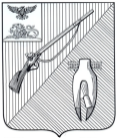 УПРАВЛЕНИЕ ОБРАЗОВАНИЯадминистрации Старооскольскогогородского округа Белгородской областиПРИКАЗ«20»   октября  2021 года				                                                № 1259О проведении муниципальногоконкурса  «Птичья столовая»С целью формирования экологической компетентности и экологической культуры подрастающего поколения через организацию практической деятельности по защите окружающей среды и оказание помощи птицам, в соответствии с планом работы управления образования администрации Старооскольского городского округа на 2020 год п р и к а з ы в а ю:Провести в период с 25 октября  по 19 ноября 2021 года муниципальный  конкурс «Птичья столовая» (далее – Конкурс).2.  Утвердить положение о проведении Конкурса (приложение №1).3. Утвердить состав оргкомитета и жюри (приложение №2). 4. Ответственность за подготовку и проведение Конкурса возложить на  МБУ ДО «Центр эколого-биологического образования» (А.В. Лысых).5.   Руководителям образовательных организаций:5.1. Обеспечить активное участие обучающихся в Конкурсе.5.2. При организации работы руководствоваться положением о проведении Выставки-конкурса.6. Контроль за исполнением данного приказа возложить на заместителя начальника управления образования  Л.В. Илюк.Начальник управления образованияадминистрации Старооскольского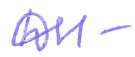 городского округа	                                                                                 	Н.Е. Дереча  Минченко Светлана Александровна, (4725)221262Лысых Александр Владиславович, (4725) 25-77-17ПОЛОЖЕНИЕо  муниципальнм конкурсе  «Птичья столовая»Общие положения1.1. Муниципальный конкурс «Птичья столовая» (далее  - Конкурс) проводится в целях формирования экологической компетентности и экологической культуры подрастающего поколения через организацие практической деятельности по защите окружающей среды и  оказанию помощи птицам. 1.2. Задачи:-	вовлечь детей и взрослых в практическую деятельность по изготовлению, развешиванию кормушек, зимней подкормке птиц; -	формировать у обучающихся активную жизненную позицию в сфере экологической и природоохранной деятельности;-	воспитывать у детей и подростков бережного отношения к зимующим птицам, пробуждать желание помочь им;-	стимулировать образное мышление и творческое воображение в процессе работы над изготовлением кормушки;-	вовлечь родителей в досуговую деятельность детей.2. Участники Выставки-конкурса2.1. К участию в Конкурсе приглашаются обучающиеся, педагогические работники общеобразовательных организаций Старооскольского городского округа.3. Сроки и условия проведения3.1. Конкурс проводится с 25 октября  по 19 ноября 2021 года по номинациям: «Лучшая кормушка для синицы» (кормушка для мелких, небольших по размеру птиц)«Чудо- кормушка» (оригинальная, креативная, функциональная кормушка) «Лучшая авторская работа» - для педагогических работников общеобразовательных учреждений.3.2. Завоз работ будет проходить 17, 18 ноября 2021 года с 9-00 до 16-00 по адресу:  МБУ ДО «Центр эколого-биологического образования» г. Старый Оскол, ул. 22 Партсъезда, д.7. Контактный телефон: 25-77-17 (Четова Юлия Александровна, Карапузова Светлана Валериевна, педагоги-организаторы).4. Требования к оформлению конкурсных материалов4.1. От общеобразовательной организации принимается не более 6-и кормушек в каждой номинации (организация-участник для участия в Конкурсе на свое усмотрение выбирает самые красивые и функциональные кормушки).4.2. Кормушки должны быть функциональными и прочными, выполнены из строительного  материала, кроме пластика, картона, бумаги, металла. Кормушки должны быть изготовлены своими руками, покупные кормушки не будут допущены для участия в конкурсе!4.3. Требования, предъявляемые к конструкции кормушек:Наличие крыши, которая укроет корм от возможных атмосферных осадков, так как влажное зерно быстро портится, и использовать его как корм нельзя.Легкий доступ к корму.Материал кормушки должен быть устойчив к температурным колебаниям и высокой влажности.         4.4.  К кормушкам должна прилагаться этикетка размером 5×10 см (закрепить в удобном месте) (прилагается) и анкета-заявка в бумажном варианте.          4.5. При оформлении  кормушки допускается использовать различные аксессуары, придающие экспозиции эстетичный вид и законченность (гирлянды из шишек, сухофруктов, декоративные птицы, сделанные своими руками в разных техниках и пр.). Приветствуется приложенный к кормушке небольшой пакетик корма для зимующих птиц, для которых изготовлена именно эта кормушка. 	При креплении аксессуаров не использовать различные виды клея, кормушки не должны быть окрашенными.4.6 После подведения итогов Конкурса будет организована  выставка работ всех участников на базе Центра эколого-биологического образования 19 ноября 2020 года. Работы  необходимо будет забрать 20 ноября 2020 до 16 часов. Работы победителей не возвращаются. Права на дальнейшее использование полученных конкурсных работ принадлежат организаторам Выставки-конкурса с учетом авторских прав участников.4.7. Заявки  необходимо предоставить в печатном виде и на электронный адрес cebo_metod_kabinet@mail.ru с обязательной пометкой «Птичья столовая школа №___».6. Критерии оценки конкурсных материаловКонкурсные работы оцениваются по бальной системе, учитывая следующие критерии:- материал изготовления, прочность, функциональность и качество;- оригинальность идеи и эстетичность исполнения;- надёжное крепление для вывешивания кормушки.7. Подведение итогов конкурса7.1. Жюри проводит экспертную оценку работ участников Выставки-конкурса, подводит итоги, определяет победителей и призёров. 7.2. Победители и призёры награждаются почетными грамотами управления образования администрации Старооскольского городского округа.7.3. Оргкомитет вправе принимать решение об изменении числа призёров в каждой номинации. Образец оформления этикетки Состав оргкомитетапо подготовке и проведению муниципального конкурса«Птичья столовая»Ревякина Мария Сергеевна, начальник отдела воспитания и дополнительного образования управления образования администрации Старооскольского городского округа.2. Демина Екатерина Александровна, ведущий специалист отдела воспитания и дополнительного образования управления образования администрации Старооскольского городского округа.3. Лысых Александр Владиславович, директор  МБУ ДО «Центр эколого-биологического образования».4. Карапузова Светлана Валериевна, педагог - организатор МБУ ДО «Центр эколого-биологического образования».5. Четова Юлия Александровна, педагог - организатор МБУ ДО «Центр эколого-биологического образования».Состав жюри по подготовке и проведению муниципального конкурса«Птичья столовая»1. Целовальникова Оксана Александровна, учитель биологии  МАОУ «СОШ №40».               2. Шипилова Светлана Васильевна, учитель начальных классов МБОУ «СОШ № 34».3. Калиш Елена Юрьевна, учитель начальных классов МАОУ «СОШ № 40».4. Зиновьева Жанна Владимировна, учитель начальных классов МБОУ «СОШ №28 с УИОП имени А.А. Угарова».5.Горожанкина Наталья Васильевна, учитель начальных классов                         МАОУ «СОШ №24 с УИОП».6. Еркова Марина Викторовна, учитель биологии  МБОУ «СОШ № 34».7. Гусева Светлана Николаевна, учитель начальных классов    МБОУ «СОШ № 30».Анкета-заявка участникамуниципальной выставки-конкурса«Птичья столовая»номинация «Лучшая авторская работа»Ф.И.О., должность лица, заполнявшего анкету, ______________________________Подпись _____________________Дата заполнения «___» _________ 2021г.Анкета-заявка участникамуниципальной выставки-конкурса«Птичья столовая»Номинация:________________________Ф.И.О., должность, сотовый телефон лица,  заполнявшего анкету, ______________________________Подпись _____________________Дата заполнения «___» _________ 2021 г.                                                                                                                                    Приложение №1Утверждено приказом  управления образования администрации Старооскольского городского округа от «20»  октября  2021 года  № 1259Приложение №2Утвержден приказом  управления образования администрации Старооскольского городского округа от «20»  октября 2021  года  №  1259№п/пФамилия, имя, отчество автора (полностью)Название работыНаименование образовательной организации (сокращенно)Должность Телефон (сотовый)Фамилия, имя участника Название работыНаименование образовательной организации (сокращенно)Ф.И.О.  руководителя полностью, должность 